L’écoleL’élèveAménagement demandéJe soussigné(e)	demande que l'enfant ________________________________________ soit autorisé à être absent de l'école pendant les heures de classe de l'après-midi le ou les jours suivants : Date :			Signature de la personne responsable de l’enfant :Avis du directeur 					Date de réception de la demande : _______________Date :				Signature du directeur de l’école :Décision de l’Inspecteur de l’Éducation Nationale	Date de réception de la demande : _______________Date :				Signature l’Inspectrice de l’Éducation Nationale :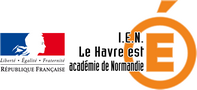 Inspectrice de l’Éducation NationaleCirconscription du Havre EstMaison de l’Éducation - 33, rue du Père Flavigny76620 LE HAVRE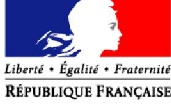 Demande d'aménagement du temps de présence à l'école maternelle pour un enfant soumis à l'obligation d'instruction et scolarisé en maternelleLa possibilité d'aménagement porte uniquement sur les heures de classe de l'après-midi. Les modalités proposées prennent en compte le fonctionnement général de l'école, les horaires d'entrée et de sortie des classes et son règlement intérieur.Nom et adresse de l’école :Nom et adresse de l’école :Directeur :Nom - prénom et date de naissance de l’élève :Nom – Prénom et adresse du responsable légalLundiMardiJeudiVendrediAvis favorableAvis défavorable pour les motifs suivants :Demande accordéeDemande refusée pour les motifs suivants :